ПРИЛОЖЕНИЕ № 1к решению Совета депутатовмуниципального образования сельское поселение Алакуртти                                                                                                                               от 31.01.2023 № 911До внесения изменений в Правила землепользования и застройки с.п. Алакуртти Кандалакшского района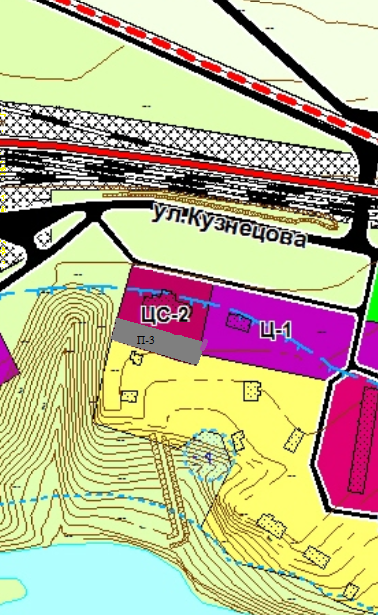 П-3 – зона размещения объектов транспортной инфраструктурыПосле внесения изменений в Правила землепользования и застройки с.п. Алакуртти Кандалакшского района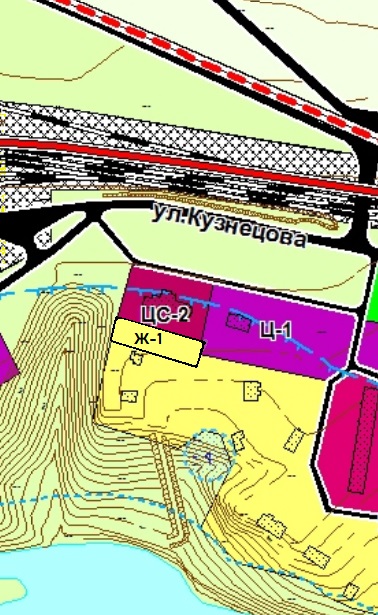 Ж-1 (зона застройки индивидуальными жилыми домами)ПРИЛОЖЕНИЕ № 2к решению Совета депутатовмуниципального образования сельское поселение Алакуртти                                                                                                                               от 31.01.2023 № 911До внесения изменений в Правила землепользования и застройки с.п. Алакуртти Кандалакшского районаЦС – 2 (зона размещения объектов культового значения)После внесения изменений в Правила землепользования и застройки с.п. Алакуртти Кандалакшского района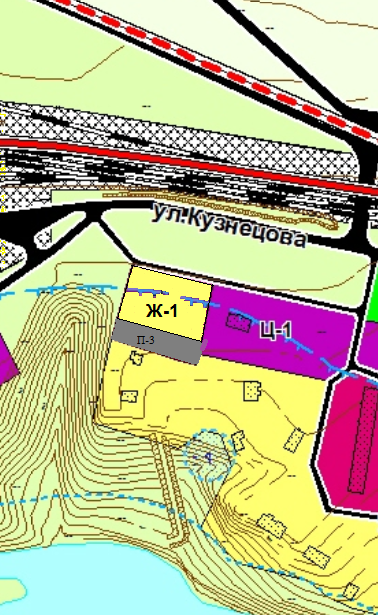 Ж-1 (зона застройки индивидуальными жилыми домами)